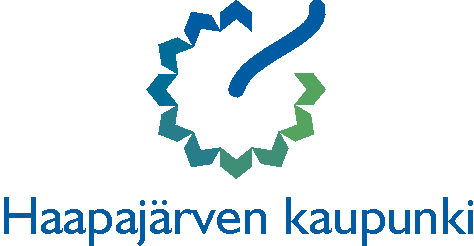 KESÄ- JA PUISTOTYÖPAIKKOJEN HAKEMUS 2018          Täytä lomake selvästi ja huolellisesti!Nimi _____________________________________________ Henkilötunnus_________________________Osoite ________________________________________________________________________________Puh. ____________________________________ Ajokorttiluokka (myös traktorikortti)__________________Sähköposti _____________________________________________________________________________Koulu/oppilaitos _________________________________________________________________________Opiskelulinja ja opintojen päättymisvuosi______________________________________________________
Oletko ollut aikaisemmin Haapajärven kaupungilla kesätöissä           kyllä, vuonna ___________   	enMahdollinen tärkeä este ottaa työ vastaan jonakin kesän ajankohtana ja syy siihen (esim. rippileiri)____________________________________________________________________________________________________________________________________________________________________________Toiveeni kesätyöstä voit merkitä myös useamman mikäli haluat. 	____ siivoustyö	____ keittiötyö	____ esittely- ja valvontatyö, kulttuuritoimi	____ puistotyö, 2 viikkoa____ puistotyö, 1 -2 kuukautta____ kiinteistönhoito ja rakennustyöt____ hoitotyö, lapset____ hoitotyö, vanhukset, SelänneHaapajärvellä  ___ / ___  2018   ___________________________________		      AllekirjoitusTyötä voivat hakea 15–20 –vuotiaat haapajärviset nuoret, joiden kotikunta on hakuajan päättyessä Haapajärvi ja jotka eivät saa työttömyyskorvausta ja joilla ei ole muuta kesätyöpaikkaa. Henkilön täytyy olla täyttänyt 15 vuotta ennen työn alkamispäivää. Hakemuksen viimeinen palautuspäivä on maanantaina 5.3.2018 klo 15.00. Hakuajan päättymisen jälkeen saapuneita hakemuksia ei huomioida.Hakemukset jätetään kaupungintalon pääsisäänkäynnin edessä olevaan lukolliseen postilaatikkoon tai sähköpostiin kesatyot@haapajarvi.fi. Hakemuksen voi myös lähettää postitse os. Haapajärven kaupunki/kesätyöt, PL 4, 85801 Haapajärvi Kaupunki tarjoaa kesätyötä vain niille nuorille, jotka eivät ole saaneet mitään muuta kesätyötä. Mikäli hakuajan jälkeen saat muualta kesätyöpaikan tai muusta syystä haluat peruuttaa hakemuksesi ilmoita siitä välittömästi valintakirjeen lähettäneelle esimiehelle.Työpaikan saaneille ilmoitetaan henkilökohtaisesti työjakso ja –kohde maanantaina 16.4.2018 mennessä.